Publicado en Madrid el 10/09/2019 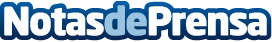 Expensya y 60días agilizan la recuperación del IVA de los gastos profesionalesAnte el reto que supone para muchas empresas la gestión de sus gastos corporativos y la recuperación del IVA, Expensya, desarrollador de software para la automatización de informes de gastos, y 60días, empresa líder en la recuperación del IVA soportado en los Tiques de Gastos a nivel mundial, han firmado un acuerdo para ofrecer al usuario una solución tecnológica completaDatos de contacto:Advance Comunicación916 332 278Nota de prensa publicada en: https://www.notasdeprensa.es/expensya-y-60dias-agilizan-la-recuperacion-del Categorias: Finanzas Emprendedores E-Commerce http://www.notasdeprensa.es